吉林大学体育学院导师信息姓  名付春明性  别男出生年月1974.07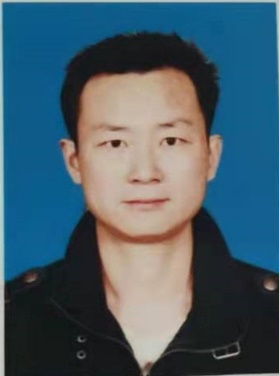 民  族汉政  治面  貌党员职   务职   称副教授学  历硕士研究生硕士研究生学  位硕士硕士研究方向体育教育训练学体育教育训练学体育教育训练学体育教育训练学体育教育训练学体育教育训练学发表论文及课题论文：2017.7体育与科学，第一作者 “患不均，更患不公”：体育资源供给的“公平”与“冲突”课题：1.我国自由式滑雪空中技巧运动员出台与落地技术指标的诊断2.雪上趣味运动项目新媒体推广课程3、“旱雪教学”在吉林省高校滑雪课程的模式开发分析研究论文：2017.7体育与科学，第一作者 “患不均，更患不公”：体育资源供给的“公平”与“冲突”课题：1.我国自由式滑雪空中技巧运动员出台与落地技术指标的诊断2.雪上趣味运动项目新媒体推广课程3、“旱雪教学”在吉林省高校滑雪课程的模式开发分析研究论文：2017.7体育与科学，第一作者 “患不均，更患不公”：体育资源供给的“公平”与“冲突”课题：1.我国自由式滑雪空中技巧运动员出台与落地技术指标的诊断2.雪上趣味运动项目新媒体推广课程3、“旱雪教学”在吉林省高校滑雪课程的模式开发分析研究论文：2017.7体育与科学，第一作者 “患不均，更患不公”：体育资源供给的“公平”与“冲突”课题：1.我国自由式滑雪空中技巧运动员出台与落地技术指标的诊断2.雪上趣味运动项目新媒体推广课程3、“旱雪教学”在吉林省高校滑雪课程的模式开发分析研究论文：2017.7体育与科学，第一作者 “患不均，更患不公”：体育资源供给的“公平”与“冲突”课题：1.我国自由式滑雪空中技巧运动员出台与落地技术指标的诊断2.雪上趣味运动项目新媒体推广课程3、“旱雪教学”在吉林省高校滑雪课程的模式开发分析研究论文：2017.7体育与科学，第一作者 “患不均，更患不公”：体育资源供给的“公平”与“冲突”课题：1.我国自由式滑雪空中技巧运动员出台与落地技术指标的诊断2.雪上趣味运动项目新媒体推广课程3、“旱雪教学”在吉林省高校滑雪课程的模式开发分析研究专著2014.9现代健身健美教程，主编，东北师范大学出版社2011.6形体修炼--肢体姿态语言训练教程，副主编，吉林人民出版社2014.9现代健身健美教程，主编，东北师范大学出版社2011.6形体修炼--肢体姿态语言训练教程，副主编，吉林人民出版社2014.9现代健身健美教程，主编，东北师范大学出版社2011.6形体修炼--肢体姿态语言训练教程，副主编，吉林人民出版社2014.9现代健身健美教程，主编，东北师范大学出版社2011.6形体修炼--肢体姿态语言训练教程，副主编，吉林人民出版社2014.9现代健身健美教程，主编，东北师范大学出版社2011.6形体修炼--肢体姿态语言训练教程，副主编，吉林人民出版社2014.9现代健身健美教程，主编，东北师范大学出版社2011.6形体修炼--肢体姿态语言训练教程，副主编，吉林人民出版社获奖情况（荣誉称号）